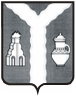 Кировская районная администрация(исполнительно-распорядительный орган)муниципального района“Город Киров и Кировский район”ПОСТАНОВЛЕНИЕ21 декабря 2023							                           № 1646Руководствуясь ст.ст. 5.1, 45-46 Градостроительного кодекса Российской Федерации, ст. 14 Федерального закона от 06.10.2003 № 131 – ФЗ «Об общих принципах организации местного самоуправления в Российской Федерации», Уставом муниципального района «Город Киров и  Кировский район», решением Районной Думы муниципального образования «Город Киров и  Кировский район» от 20.09.2018  № 205 «О порядке организации и проведения публичных слушаний и общественных обсуждений в муниципальном районе «Город Киров и Кировский район», Кировская районная администрация ПОСТАНОВЛЯЕТ:	1. Провести публичные слушания по документации  по планировке территории для размещения линейного объекта «Сеть газораспределения 
дер. Малые Зимницы Кировского района Калужской области».2. Поручить организацию и проведение публичных слушаний по                    документации  по планировке территории для размещения линейного объекта «Сеть газораспределения дер. Малые Зимницы Кировского района Калужской области» Комиссии по градостроительным вопросам, (далее – Организатор публичных слушаний).3. Организатору публичных слушаний:	-	оповестить граждан дер. Малые Зимницы Кировского района Калужской области о проведении публичных слушаний  по документации  по планировке территории для размещения линейного объекта «Сеть газораспределения 
 дер. Малые Зимницы Кировского района Калужской области» 
путем опубликования оповещения (приложение) в официальном печатном издании - газета «Знамя Труда»;		-	организовать и провести экспозицию по документации  по планировке территории для размещения линейного объекта «Сеть газораспределения 
дер. Малые Зимницы Кировского района Калужской области»;	-	подготовить, оформить протокол проведения публичных слушаний                              и опубликовать заключение о результатах публичных слушаний в официальном печатном издании - газета «Знамя Труда».4. Настоящее постановление вступает в силу после подписания и подлежит размещению на официальном сайте муниципального района «Город Киров                           и Кировский район».Глава Кировской районной администрации						      И.Н. ФеденковПриложение                                                                                 к постановлению 21.12.2023  № 1646Оповещениео начале публичных слушаний по документации  по планировке территории для размещения линейного объекта «Сеть газораспределения дер. Малые Зимницы Кировского района Калужской области»1.	На публичные слушания представляется документация  по планировке территории для размещения линейного объекта «Сеть газораспределения дер. Малые Зимницы Кировского района Калужской области» (далее – Проект) в составе: - Проект планировки территории. Основная часть. Том 1;- Проект планировки территории. Материалы по обоснованию. Том 2;- Проект межевания территории. Основная часть. Том 3;- Проект межевания территории. Материалы по обоснованию. Том 4.2.	Порядок и сроки проведения публичных слушаний по Проекту:- оповестить граждан сельского поселения «Село Фоминичи» Кировского района Калужской области – 28.12.2023;- разместить проект с информационными материалами на официальном сайте сельского поселения «Село Фоминичи» Кировского района Калужской области – 09.01.2024;- провести 18.01.2024 публичные слушания в 15:00 по Проекту в  администрации сельского поселения «Село Фоминичи», расположенной по адресу: Калужская область, Кировский район, с. Фоминичи, ул. Центральная, д.6;- подготовить и оформить протокол не позднее 24.01.2024 и заключение не позднее 26.01.2024 о результатах публичных слушаний по Проекту;3. Организовать проведение экспозиции для участников и посетителей в  администрации сельского поселения «Село Фоминичи» с 10.01.2024 по 18.01.2024 каждый понедельник, среда, пятница с 14:30 по 16:00;4.	Порядок, срок и форма внесения участниками публичных слушаний предложений и замечаний по Проекту:Участниками публичных слушаний по Проекту являются граждане, постоянно проживающие на территории, в отношение которой подготовлен вышеуказанный Проект, правообладатели, находящихся в границах этой территории земельных участков и (или) расположенных на них объектов капитального строительства.С 10.01.2024 по 18.01.2024 каждый понедельник, среда, пятница с 14:30 до 16:00, посетители экспозиции, прошедшие идентификацию в качестве участника публичных слушаний, вправе вносить предложения и замечания, касающиеся Проекта, посредством записи в книге (журнале) учета посетителей экспозиции.В указанный период размещения Проекта, участники публичных слушаний, прошедшие идентификацию, также имеют право вносить предложения и замечания, касающиеся такого Проекта:1) посредством официального сайта сельского поселения «Село Фоминичи» Кировского района Калужской области: https://fominichi-r40.gosweb.gosuslugi.ru;2) в письменной или устной форме в ходе проведения собрания участников публичных слушаний;3) в письменной форме в адрес организатора публичных слушаний – Калужская область, Кировский район, с. Фоминичи, ул. Центральная, д.6.Участники публичных слушаний в целях идентификации представляют сведения о себе (фамилию, имя, отчество (при наличии), дату рождения, адрес места жительства (регистрации) для физических лиц; наименование, основной государственный регистрационный номер, место нахождения и адрес для юридических лиц) с приложением документов, подтверждающих такие сведения.    Участники публичных слушаний, являющиеся правообладателями соответствующих земельных участков и (или) расположенных на них объектов капитального строительства и (или) помещений, являющихся частью указанных объектов капитального строительства, также представляют сведения соответственно о таких земельных участках, объектах капитального строительства, помещениях, являющихся частью указанных объектов капитального строительства, из Единого государственного реестра недвижимости и иные документы, устанавливающие или удостоверяющие их права на такие земельные участки, объекты капитального строительства, помещения, являющиеся частью указанных объектов капитального строительства.Обработка персональных данных участников публичных слушаний осуществляется с учетом требований, установленных Федеральным законом от 27 июля 2006 года № 152-ФЗ «О персональных данных».5.	Адрес официального сайта сельского поселения «Село Фоминичи» Кировского района Калужской области: https://fominichi-r40.gosweb.gosuslugi.ru.Об    организации  и   проведениипубличных слушаний по документации  по планировке территории для размещения линейного объекта «Сеть газораспределения дер. Малые Зимницы Кировского района Калужской области»